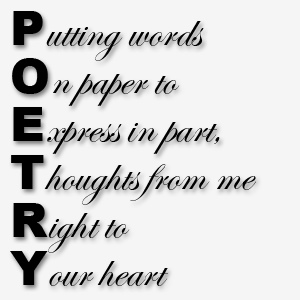 ZaproszenieZapraszamy uczniów klas 6-8 szkół podstawowych powiatu parczewskiego oraz ich opiekunów do udziału w I Międzyszkolnym Konkursie Tłumaczenia Poezji Anglojęzycznej!Czas trwania Konkursu: 7 marca 2022 – 13 kwietnia 2022Jeśli lubisz język angielski….Jeśli lubisz poezję….Jeśli jesteś kreatywny….Jeśli lubisz wyzwania….			Ten Konkurs jest właśnie dla Ciebie! Na zwycięzców czekają atrakcyjne nagrody!!!!Organizator konkursu: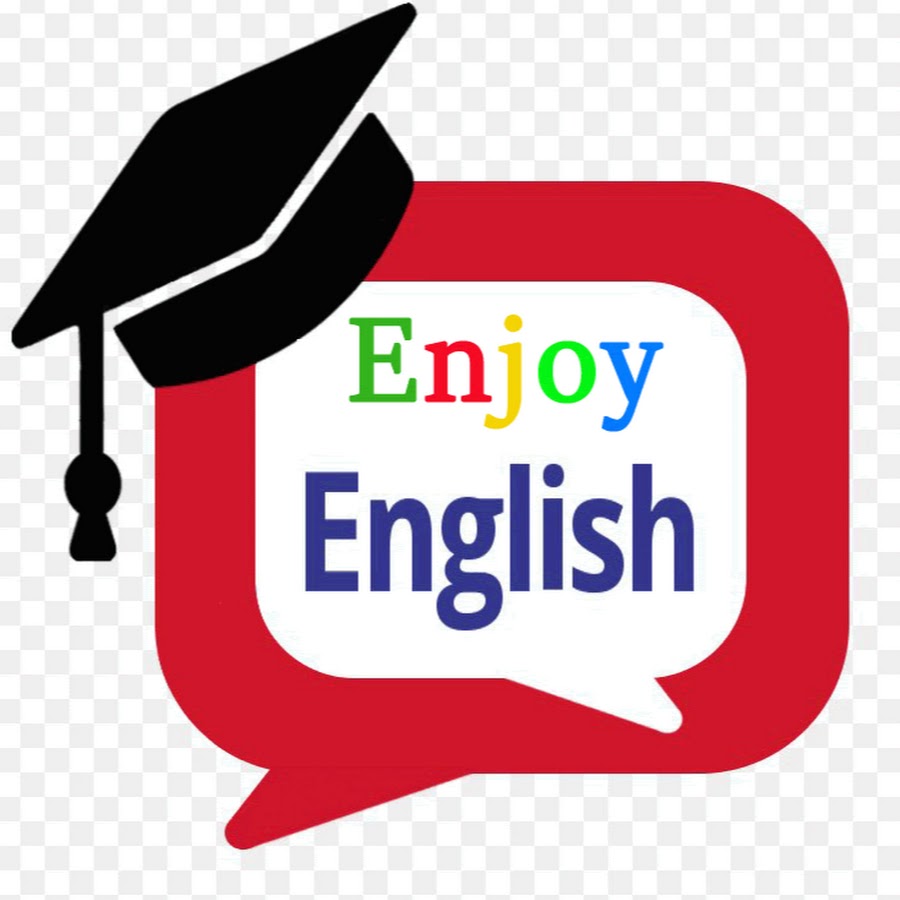 Szkoła Podstawowa nr 2Im. Św. Królowej Jadwigi w Parczewie					Nauczyciele:				Ewelina ChomiukMarta Kozak-KorolczukWięcej informacji:https://sp2.parczew.com/  lub szukajcie nas na Facebooku